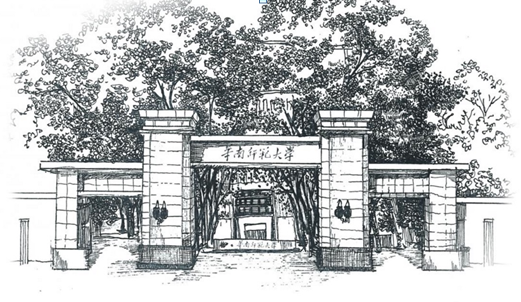 非正式课程实施计划课程名称:  “中国经济改革与发展”研习项目 开课单位： 经济与管理学院　　　　　　　　　　 填报时间： 2022年9月　　                   华南师范大学教务处制2022年一、课程基本情况二、课程实施计划1-1 课程基本信息1-1 课程基本信息1-1 课程基本信息1-1 课程基本信息1-1 课程基本信息课程名称“中国经济改革与发展”研习项目“中国经济改革与发展”研习项目课程小时数6小时课程所属模块 □思想引领  □√创新创业  □全球学习  □朋辈教育□思想引领  □√创新创业  □全球学习  □朋辈教育□思想引领  □√创新创业  □全球学习  □朋辈教育□思想引领  □√创新创业  □全球学习  □朋辈教育课程先修要求经济学原理（可以在学习“经济学原理”课程时同步进行）经济学原理（可以在学习“经济学原理”课程时同步进行）接受学生数20授课对象□全校 □√本学院  □其它：□全校 □√本学院  □其它：学生年级□2018级□√2019级□√2020级□√2021级1-2 负责人基本信息1-2 负责人基本信息1-2 负责人基本信息1-2 负责人基本信息1-2 负责人基本信息姓   名姓   名彭连清最后学位博士职称/职务职称/职务副教授电子邮箱plq00316@163.com2-1课程目标2-1课程目标2-1课程目标2-1课程目标2-1课程目标课程目标改革开放是新时代中国特色社会主义的重要组成部分，改革不停顿、开放不止步，是贯彻新发展理念、推动高质量发展和不断战胜各种新挑战的必然要求。本课程目标是通过学习全方位回顾我国经济各个领域的改革，分专题梳理中国经济改革进程的前因后果及其演化路径，向学生生动讲述中国改革故事，系统研习改革开放以来中国的发展变化、经验积累，展望中国未来建设现代化经济体系的理论与路径,引导学生坚定中国特色社会主义的道路自信、理论自信、制度自信、文化自信。改革开放是新时代中国特色社会主义的重要组成部分，改革不停顿、开放不止步，是贯彻新发展理念、推动高质量发展和不断战胜各种新挑战的必然要求。本课程目标是通过学习全方位回顾我国经济各个领域的改革，分专题梳理中国经济改革进程的前因后果及其演化路径，向学生生动讲述中国改革故事，系统研习改革开放以来中国的发展变化、经验积累，展望中国未来建设现代化经济体系的理论与路径,引导学生坚定中国特色社会主义的道路自信、理论自信、制度自信、文化自信。改革开放是新时代中国特色社会主义的重要组成部分，改革不停顿、开放不止步，是贯彻新发展理念、推动高质量发展和不断战胜各种新挑战的必然要求。本课程目标是通过学习全方位回顾我国经济各个领域的改革，分专题梳理中国经济改革进程的前因后果及其演化路径，向学生生动讲述中国改革故事，系统研习改革开放以来中国的发展变化、经验积累，展望中国未来建设现代化经济体系的理论与路径,引导学生坚定中国特色社会主义的道路自信、理论自信、制度自信、文化自信。改革开放是新时代中国特色社会主义的重要组成部分，改革不停顿、开放不止步，是贯彻新发展理念、推动高质量发展和不断战胜各种新挑战的必然要求。本课程目标是通过学习全方位回顾我国经济各个领域的改革，分专题梳理中国经济改革进程的前因后果及其演化路径，向学生生动讲述中国改革故事，系统研习改革开放以来中国的发展变化、经验积累，展望中国未来建设现代化经济体系的理论与路径,引导学生坚定中国特色社会主义的道路自信、理论自信、制度自信、文化自信。发展学生哪些核心素养□√学习      □√审思      □√创新□自主      □合作      □√担当□√学习      □√审思      □√创新□自主      □合作      □√担当□√学习      □√审思      □√创新□自主      □合作      □√担当□√学习      □√审思      □√创新□自主      □合作      □√担当2-2 课程进度 2-2 课程进度 2-2 课程进度 2-2 课程进度 2-2 课程进度 教学周次/节次教学周次/节次主要教学内容授课形式与方法教学场所2/22/2改革开放历程的回顾讲授、文献（图文、音像视频）研习、讨论课堂、线上4/24/2农业农村经济体制改革讲授、文献（图文、音像视频）研习、讨论课堂、线上6/36/3对外开放与融入全球化进程讲授、文献（图文、音像视频）研习、讨论课堂、线上8/38/3所有制改革（国企改革与民营经济发展）讲授、文献（图文、音像视频）研习、讨论课堂、线上10/310/3社会主义市场经济目标的确立讲授、文献（图文、音像视频）研习、讨论课堂、线上12/312/3劳动力市场发育与劳动就业改革讲授、文献（图文、音像视频）研习、讨论课堂、线上14/314/3收入分配制度改革讲授、文献（图文、音像视频）研习、讨论课堂、线上16/316/3财税与金融体制改革讲授、文献（图文、音像视频）研习、讨论课堂、线上18/218/2总结：中国经济改革与发展的经验与全球贡献讲授、文献（图文、音像视频）研习、讨论课堂、线上2-3参考文献2-3参考文献请标明参考文献作者、文献名称、出版社、出版时间等1.林毅夫，蔡昉，李周.中国的奇迹：发展战略与经济改革(增订版)，格致出版社，2019年.2.张辉、方敏、黄昊.中国经济改革与发展实践40年,经济科学出版社,2018年.3.蔡昉.改革开放研究丛书：中国经济改革与发展（1978-2018）,社会科学文献出版社,2018年.4. 吴敬琏.中国经济改革进程,中国大百科全书出版社出版,2018年.5. 国家发展改革委宏观经济研究院.改革开放40年:中国经济发展系列丛书(全套11册),人民出版社,2018年.6.宋立刚、（澳）郜若素.深化改革与中国经济长期发展，社会科学文献出版社，2015年.7. 贺雪峰.大国之基：中国乡村振兴诸问题，东方出版社2019年.2-4 选课方式2-4 选课方式□可选课□√非可选课，项目结题或完成后录入□可选课□√非可选课，项目结题或完成后录入2-5 考核方式 2-5 考核方式 □√全程参与    □考试       □√提交论文、作业、作品□项目结题   □其它，请注明具体形式：□√全程参与    □考试       □√提交论文、作业、作品□项目结题   □其它，请注明具体形式：